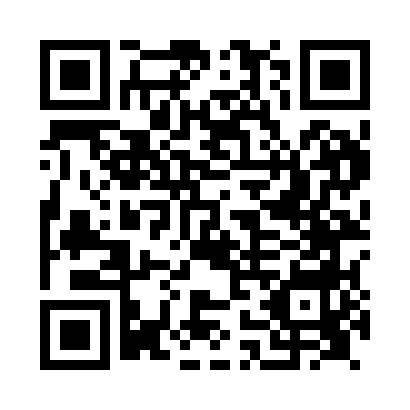 Prayer times for Ivegill, Cumbria, UKMon 1 Jul 2024 - Wed 31 Jul 2024High Latitude Method: Angle Based RulePrayer Calculation Method: Islamic Society of North AmericaAsar Calculation Method: HanafiPrayer times provided by https://www.salahtimes.comDateDayFajrSunriseDhuhrAsrMaghribIsha1Mon2:574:391:167:009:5211:342Tue2:584:401:166:599:5111:333Wed2:584:411:166:599:5111:334Thu2:594:421:166:599:5011:335Fri2:594:431:166:599:4911:336Sat3:004:441:166:599:4911:327Sun3:014:451:176:589:4811:328Mon3:014:461:176:589:4711:329Tue3:024:471:176:589:4611:3110Wed3:034:481:176:579:4511:3111Thu3:034:501:176:579:4411:3112Fri3:044:511:176:569:4311:3013Sat3:054:521:176:569:4211:3014Sun3:054:541:186:559:4111:2915Mon3:064:551:186:559:4011:2816Tue3:074:561:186:549:3811:2817Wed3:084:581:186:539:3711:2718Thu3:084:591:186:539:3611:2719Fri3:095:011:186:529:3411:2620Sat3:105:021:186:519:3311:2521Sun3:115:041:186:509:3111:2522Mon3:125:061:186:499:3011:2423Tue3:125:071:186:499:2811:2324Wed3:135:091:186:489:2711:2225Thu3:145:101:186:479:2511:2126Fri3:155:121:186:469:2311:2127Sat3:165:141:186:459:2211:2028Sun3:175:151:186:449:2011:1929Mon3:175:171:186:439:1811:1830Tue3:185:191:186:429:1611:1731Wed3:195:211:186:419:1411:16